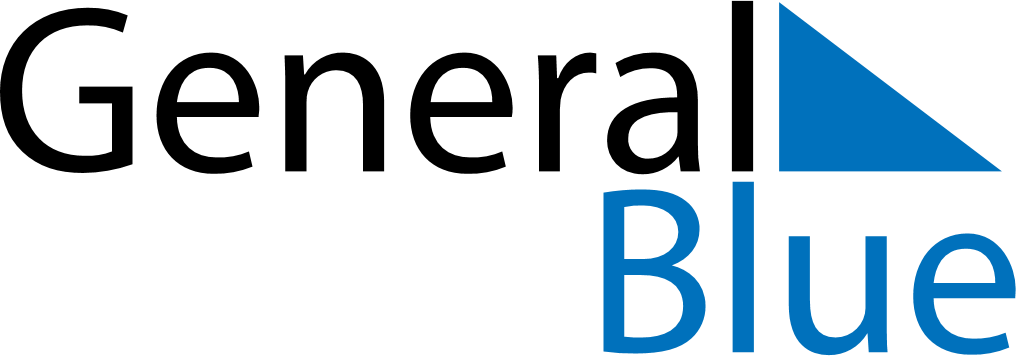 December 2027December 2027December 2027December 2027BahrainBahrainBahrainSundayMondayTuesdayWednesdayThursdayFridayFridaySaturday12334567891010111213141516171718National DayAccession DayAccession Day192021222324242526272829303131